05 августа отмечается Международный день светофора. Культурные работники ДК «Майский» п.Виноградный познакомили ребят из детского сада «Ромашка» со светофором, зеброй и дорожными знаками, узнали о том, когда и где появился первый светофор и что означают его цвета. Дети приобрели опыт безопасного движения на улице, знания о правилах дорожного движения и дорожных знаков.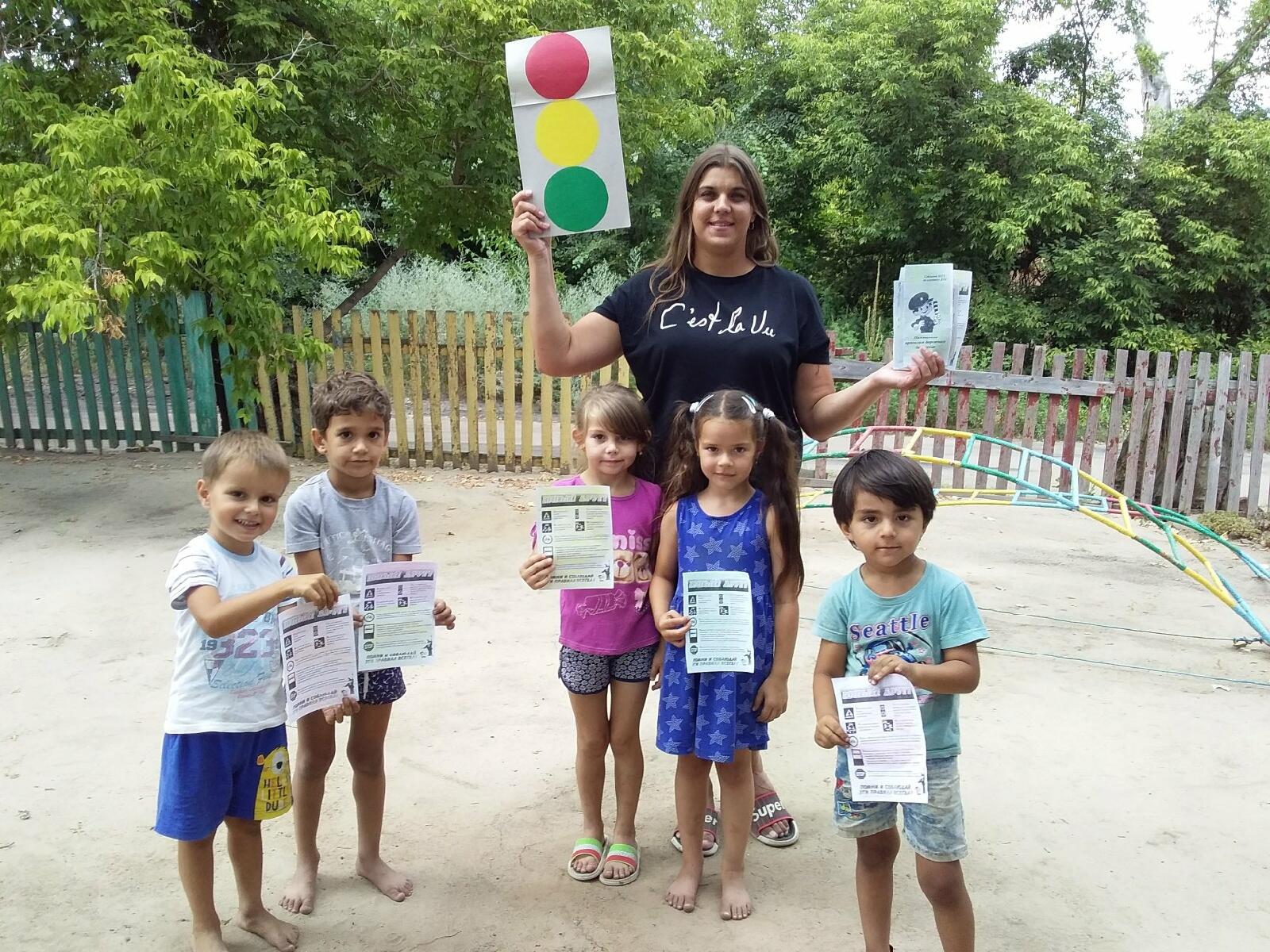 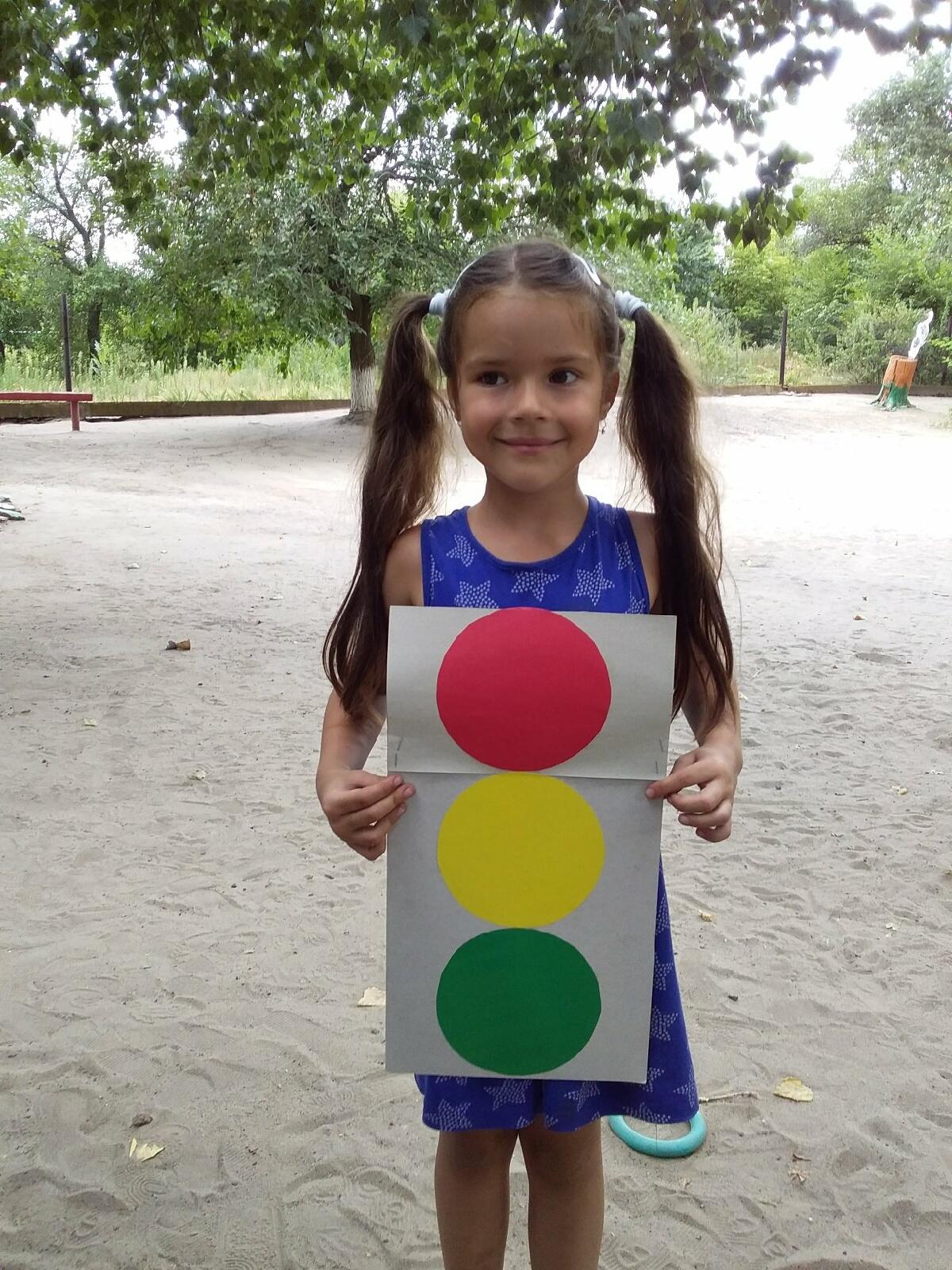 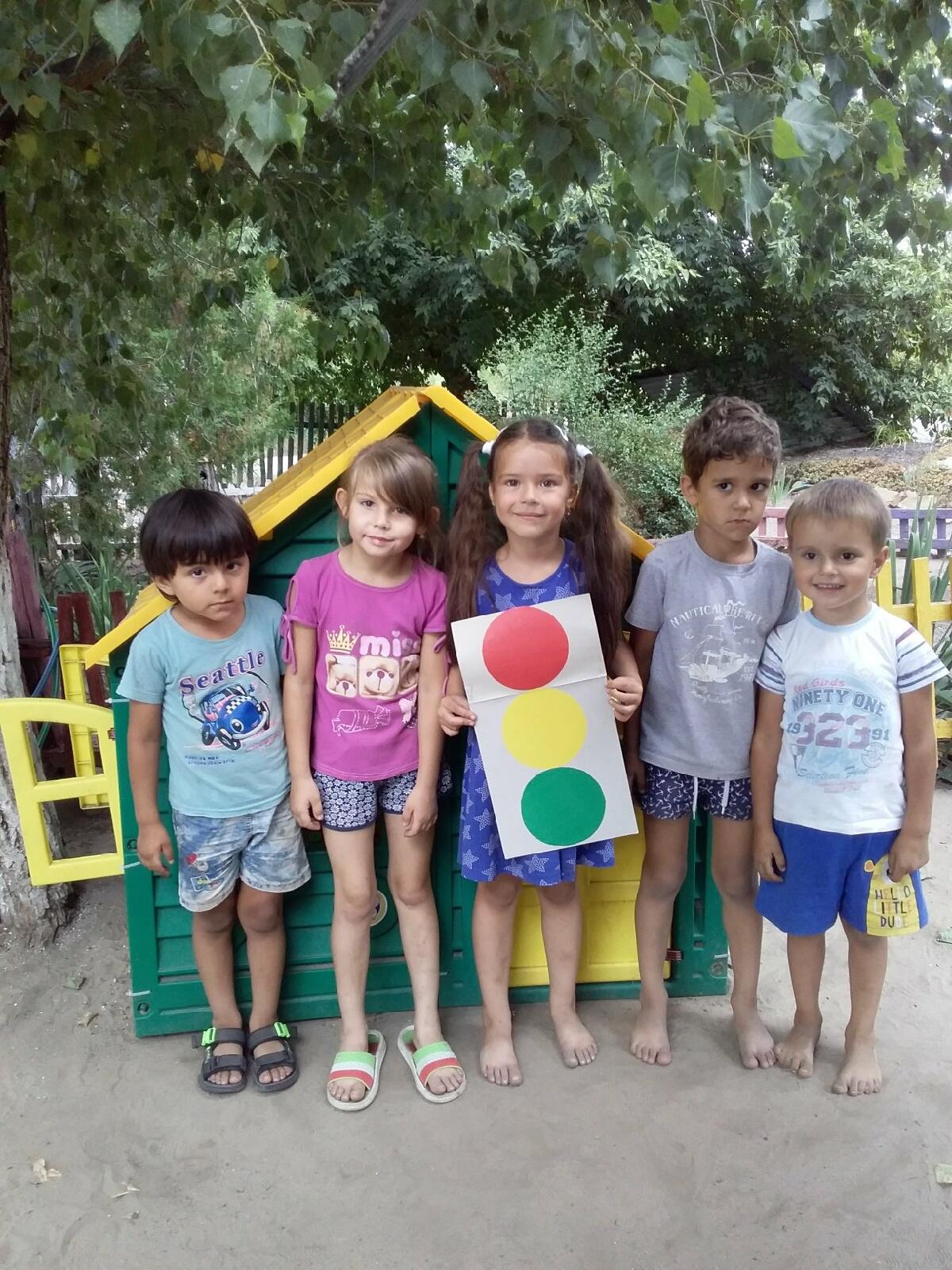 